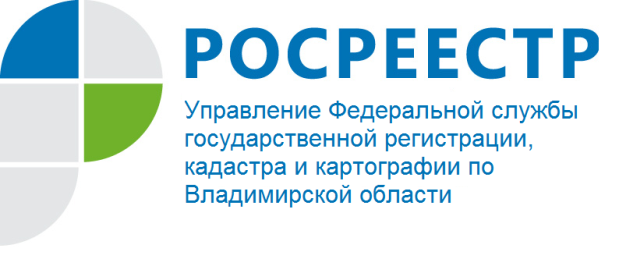 ПРЕСС-РЕЛИЗВыписка из ЕГРН не входит в перечень документов, необходимых для регистрации прав.Управление Росреестра по Владимирской области обращает внимание граждан и юридических лиц, что для проведения государственной регистрации прав на недвижимость не требуется предоставлять выписку из Единого государственного реестра недвижимости (ЕГРН). Для проведения этой процедуры необходимо предоставить заявление и пакет документов. С полным перечнем документов, необходимых для регистрации прав на недвижимость в зависимости от вида учетно-регистрационного действия можно ознакомиться на сайте Росреестра: https://rosreestr.ru.Федеральный закон от 13.07.2015 № 218-ФЗ «О государственной регистрации недвижимости» запрещает требовать у заявителя дополнительные документы, которые не предусмотрены указанным законом. Выписка из ЕГРН не входит в перечень документов, необходимых для регистрации прав. При проведении правовой экспертизы документов орган регистрации самостоятельно проверяет сведения об объекте недвижимости, в отношении которого осуществляются учетно-регистрационные действия, исходя из информации, содержащейся в ЕГРН на момент перехода права.